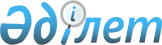 О внесении изменений в решение Каракиянского районного маслихата от 8 января 2019 года №23/267 "О районном бюджете на 2019 - 2021 годы"Решение Каракиянского районного маслихата Мангистауской области от 16 мая 2019 года № 30/308. Зарегистрировано Департаментом юстиции Мангистауской области 22 мая 2019 года № 3896
      В соответствии с Бюджетным кодексом Республики Казахстан от 4 декабря 2008 года, Законом Республики Казахстан от 23 января 2001 года "О местном государственном управлении и самоуправлении в Республике Казахстан" и решением Мангистауского областного маслихата от 26 апреля 2019 года №26/315 "О внесении изменений в решение Мангистауского областного маслихата от 12 декабря 2018 года № 22/265 "Об областном бюджете на 2019 - 2021 годы" (зарегистрировано в Реестре государственной регистрации нормативных правовых актов за № 3885), Каракиянский районный маслихат РЕШИЛ:
      1. Внести в решение Каракиянского районного маслихата от 8 января 2019 года №23/267 "О районном бюджете на 2019-2021 годы" (зарегистрировано в Реестре государственной регистрации нормативных правовых актов за № 3778, опубликовано 19 января 2019 года в Эталонном контрольном банке нормативных правовых актов Республики Казахстан) следующие изменения:
      пункт 1 указанного решения изложить в новой редакции следующего содержания: 
      "1. Утвердить районный бюджет на 2019-2021 годы согласно приложениям 1, 2 и 3 к настоящему решению соответственно, в том числе на 2019 год в следующих объемах:
      1) доходы – 12 769 032,1 тысяч тенге, в том числе по:
      налоговым поступлениям – 10 155 801,9 тысяч тенге;
      неналоговым поступлениям – 12 848,2 тысяч тенге;
      поступлениям от продажи основного капитала – 168 243,0 тысяч тенге;
      поступлениям трансфертов – 2 432 139,0 тысяч тенге;
      2) затраты – 12 823 621,0 тысяч тенге;
      3) чистое бюджетное кредитование – 152 353,3 тысяч тенге;
      бюджетные кредиты – 196 950,0 тысяч тенге;
      погашение бюджетных кредитов – 44 596,7 тысяч тенге;
      4) сальдо по операциям с финансовыми активами – 0 тенге;
      приобретение финансовых активов – 0 тенге;
      поступления от продажи финансовых активов государства – 0 тенге;
      5) дефицит (профицит) бюджета – 206 942,2 тысяч тенге;
      6) финансирование дефицита (использование профицита) бюджета – 206 942,2 тысяч тенге;
      поступление займов – 196 950,0 тысяч тенге;
      погашение займов – 44 596,7 тысяч тенге;
      используемые остатки бюджетных средств – 54 588,9 тысяч тенге.";
      пункт 2 изложить в новой редакции следующего содержания:
      "2. Учесть, что из районного бюджета на 2019 год в бюджеты сел выделена субвенция в сумме 902 509,1 тысяч тенге, в том числе:
      села Жетыбай – 370 120,0 тысяч тенге;
      села Курык – 282 540,0 тысяч тенге;
      села Мунайшы – 181 929,0 тысяч тенге;
      села Сенек – 67 920,1 тысяч тенге.";
      пункт 3 изложить в новой редакции следующего содержания:
      "3. Учесть, что в районном бюджете на 2019 год предусмотрены целевые текущие трансферты из республиканского бюджета в следующих объемах:
      405 340,0 тысяч тенге – на увеличение оплаты труда учителей и педагогов –психологов организаций начального, основного и общего среднего образования;
      642 888,0 тысяч тенге – на повышение заработной платы отдельных категорий гражданских служащих, работников организаций, содержащихся за счет средств государственного бюджета, работников казенных предприятий;
      1 314,0 тысяч тенге – на повышение заработной платы отдельных категорий административных государственных служащих.";
      пункт 4 изложить в новой редакции следующего содержания:
      "4. Учесть, что в районном бюджете предусматриваются на реализацию местных бюджетных инвестиционных проектов целевые трансферты на развитие из республиканского бюджета на 2019 год в сумме 1 210 722,0 тысяч тенге.";
      пункт 7 изложить в новой редакции следующего содержания:
      "7. Утвердить резерв акимата района в сумме 4 300,0 тысяч тенге.";
      приложение 1 к указанному решению изложить в новой редакции согласно приложению к настоящему решению.
      2. Контроль за исполнением настоящего решения возложить на постоянную комиссию Каракиянского районного маслихата по вопросам экономики и бюджета (председатель комиссии Е.Есенкосов).
      3. Государственному учреждению "Аппарат Каракиянского районного маслихата" (руководитель аппарата Р.Ибраева) после государственной регистрации настоящего решения в Департаменте юстиции Мангистауской области обеспечить его официальное опубликование в Эталонном контрольном банке нормативных правовых актов Республики Казахстан и средствах массовой информации.
      4. Настоящее решение вводится в действие с 1 января 2019 года. Районный бюджет на 2019 год
					© 2012. РГП на ПХВ «Институт законодательства и правовой информации Республики Казахстан» Министерства юстиции Республики Казахстан
				
      Председатель сессии 

Б.Куандык

      Секретарь Каракиянского районного маслихата 

А.Мееров
Приложениек решению Каракиянского районного маслихатаот 16 мая 2019 года № 30/308Приложение 1к решению Каракиянского районного маслихатаот 8 января 2019 года № 23/267
Категория
Класс
Класс
Подкласс
Наименование
Наименование
Наименование
Наименование
Сумма тысяч тенге 1 1 1 1 2 2 2 2 3 І. Доходы І. Доходы І. Доходы І. Доходы 12 769 032,1
1
Налоговые поступления
Налоговые поступления
Налоговые поступления
Налоговые поступления
10 155 801,9
01
01
Подоходный налог
Подоходный налог
Подоходный налог
Подоходный налог
814 990,9
2
Индивидуальный подоходный налог
Индивидуальный подоходный налог
Индивидуальный подоходный налог
Индивидуальный подоходный налог
814 990,9
03
03
Социальный налог
Социальный налог
Социальный налог
Социальный налог
650 154,0
1
Социальный налог
Социальный налог
Социальный налог
Социальный налог
650 154,0
04
04
Налоги на собственность
Налоги на собственность
Налоги на собственность
Налоги на собственность
8 577 546,0
1
Налоги на имущество
Налоги на имущество
Налоги на имущество
Налоги на имущество
8 495 414,0
3
Земельный налог
Земельный налог
Земельный налог
Земельный налог
21 543,0
4
Налог на транспортные средства
Налог на транспортные средства
Налог на транспортные средства
Налог на транспортные средства
58 384,0
5
Единый земельный налог
Единый земельный налог
Единый земельный налог
Единый земельный налог
2 205,0
05
05
Внутренние налоги на товары, работы и услуги
Внутренние налоги на товары, работы и услуги
Внутренние налоги на товары, работы и услуги
Внутренние налоги на товары, работы и услуги
105 761,0
2
Акцизы
Акцизы
Акцизы
Акцизы
1 555,0
3
Поступления за использование природных и других ресурсов
Поступления за использование природных и других ресурсов
Поступления за использование природных и других ресурсов
Поступления за использование природных и других ресурсов
93 000,0
4
Сборы за ведение предпринимательской и профессиональной деятельности
Сборы за ведение предпринимательской и профессиональной деятельности
Сборы за ведение предпринимательской и профессиональной деятельности
Сборы за ведение предпринимательской и профессиональной деятельности
11 206,0
07
07
Прочие налоги
Прочие налоги
Прочие налоги
Прочие налоги
200,0
1
Прочие налоги
Прочие налоги
Прочие налоги
Прочие налоги
200,0
08
08
Обязательные платежи, взимаемые за совершение юридически значимых действий и (или) выдачу документов уполномоченными на то государственными органами или должностными лицами
Обязательные платежи, взимаемые за совершение юридически значимых действий и (или) выдачу документов уполномоченными на то государственными органами или должностными лицами
Обязательные платежи, взимаемые за совершение юридически значимых действий и (или) выдачу документов уполномоченными на то государственными органами или должностными лицами
Обязательные платежи, взимаемые за совершение юридически значимых действий и (или) выдачу документов уполномоченными на то государственными органами или должностными лицами
7 150,0
1
Государственная пошлина
Государственная пошлина
Государственная пошлина
Государственная пошлина
7 150,0
2
Неналоговые поступления
Неналоговые поступления
Неналоговые поступления
Неналоговые поступления
12 848,2
01
01
Доходы от государственной собственности
Доходы от государственной собственности
Доходы от государственной собственности
Доходы от государственной собственности
8 882,2
5
Доходы от аренды имущества, находящегося в государственной собственности
Доходы от аренды имущества, находящегося в государственной собственности
Доходы от аренды имущества, находящегося в государственной собственности
Доходы от аренды имущества, находящегося в государственной собственности
8 821,0
7
Вознаграждения по кредитам, выданным из государственного бюджета
Вознаграждения по кредитам, выданным из государственного бюджета
Вознаграждения по кредитам, выданным из государственного бюджета
Вознаграждения по кредитам, выданным из государственного бюджета
61,2
04
04
Штрафы, пени, санкции, взыскания, налагаемые государственными учреждениями, финансируемыми из государственного бюджета, а также содержащимися и финансируемыми из бюджета (сметы расходов) Национального Банка Республики Казахстан
Штрафы, пени, санкции, взыскания, налагаемые государственными учреждениями, финансируемыми из государственного бюджета, а также содержащимися и финансируемыми из бюджета (сметы расходов) Национального Банка Республики Казахстан
Штрафы, пени, санкции, взыскания, налагаемые государственными учреждениями, финансируемыми из государственного бюджета, а также содержащимися и финансируемыми из бюджета (сметы расходов) Национального Банка Республики Казахстан
Штрафы, пени, санкции, взыскания, налагаемые государственными учреждениями, финансируемыми из государственного бюджета, а также содержащимися и финансируемыми из бюджета (сметы расходов) Национального Банка Республики Казахстан
1 947,0
1
Штрафы, пени, санкции, взыскания, налагаемые государственными учреждениями, финансируемыми из государственного бюджета, а также содержащимися и финансируемыми из бюджета (сметы расходов) Национального Банка Республики Казахстан, за исключением поступлений от организаций нефтяного сектора и в Фонд компенсации потерпевшим
Штрафы, пени, санкции, взыскания, налагаемые государственными учреждениями, финансируемыми из государственного бюджета, а также содержащимися и финансируемыми из бюджета (сметы расходов) Национального Банка Республики Казахстан, за исключением поступлений от организаций нефтяного сектора и в Фонд компенсации потерпевшим
Штрафы, пени, санкции, взыскания, налагаемые государственными учреждениями, финансируемыми из государственного бюджета, а также содержащимися и финансируемыми из бюджета (сметы расходов) Национального Банка Республики Казахстан, за исключением поступлений от организаций нефтяного сектора и в Фонд компенсации потерпевшим
Штрафы, пени, санкции, взыскания, налагаемые государственными учреждениями, финансируемыми из государственного бюджета, а также содержащимися и финансируемыми из бюджета (сметы расходов) Национального Банка Республики Казахстан, за исключением поступлений от организаций нефтяного сектора и в Фонд компенсации потерпевшим
1 947,0
06
06
Прочие неналоговые поступления
Прочие неналоговые поступления
Прочие неналоговые поступления
Прочие неналоговые поступления
2 019,0
1
Прочие неналоговые поступления
Прочие неналоговые поступления
Прочие неналоговые поступления
Прочие неналоговые поступления
2 019,0
3
Поступления от продажи основного капитала
Поступления от продажи основного капитала
Поступления от продажи основного капитала
Поступления от продажи основного капитала
168 243,0
01
01
Продажа государственного имущества, закрепленного за государственными учреждениями
Продажа государственного имущества, закрепленного за государственными учреждениями
Продажа государственного имущества, закрепленного за государственными учреждениями
Продажа государственного имущества, закрепленного за государственными учреждениями
27 392,0
1
Продажа государственного имущества, закрепленного за  государственными учреждениями
Продажа государственного имущества, закрепленного за  государственными учреждениями
Продажа государственного имущества, закрепленного за  государственными учреждениями
Продажа государственного имущества, закрепленного за  государственными учреждениями
27 392,0
03
03
Продажа земли и нематериальных активов
Продажа земли и нематериальных активов
Продажа земли и нематериальных активов
Продажа земли и нематериальных активов
140 851,0
1
Продажа земли
Продажа земли
Продажа земли
Продажа земли
134 851,0
2
Продажа нематериальных активов
Продажа нематериальных активов
Продажа нематериальных активов
Продажа нематериальных активов
6 000,0
4
Поступления трансфертов
Поступления трансфертов
Поступления трансфертов
Поступления трансфертов
2 432 139,0
02
02
Трансферты из вышестоящих органов государственного управления
Трансферты из вышестоящих органов государственного управления
Трансферты из вышестоящих органов государственного управления
Трансферты из вышестоящих органов государственного управления
2 432 139,0 
2
Трансферты из областного бюджета
Трансферты из областного бюджета
Трансферты из областного бюджета
Трансферты из областного бюджета
2 432 139,0
Функциональная группа
Функциональная группа
Администратор бюджетных программ
Администратор бюджетных программ
Администратор бюджетных программ
Программа
Наименование
Сумма тысяч тенге
Сумма тысяч тенге 1 1 1 2 3 3 2. Затраты 12 823 621,0 12 823 621,0
01
01
Государственные услуги общего характера
491 896,0
491 896,0
112
112
112
Аппарат маслихата района (города областного значения)
25 136,0
25 136,0
001
Услуги по обеспечению деятельности маслихата района (города областного значения)
25 136,0
25 136,0
122
122
122
Аппарат акима района (города областного значения)
168 484,0
168 484,0
001
Услуги по обеспечению деятельности акима района (города областного значения)
168 484,0
168 484,0
123
123
123
Аппарат акима района в городе, города районного значения, поселка, села, сельского округа
91 229,0
91 229,0
001
Услуги по обеспечению деятельности акима района в городе, города районного значения, поселка, села, сельского округа
90 229,0
90 229,0
022
Капитальные расходы государственного органа 
1 000,0
1 000,0
458
458
458
Отдел жилищно-коммунального хозяйства, пассажирского транспорта и автомобильных дорог района (города областного значения)
35 304,0
35 304,0
001
Услуги по реализации государственной политики на местном уровне в области жилищно-коммунального хозяйства, пассажирского транспорта и автомобильных дорог
35 304,0
35 304,0
459
459
459
Отдел экономики и финансов района (города областного значения)
54 213,0
54 213,0
001
Услуги по реализации государственной политики в области формирования и развития экономической политики, государственного планирования, исполнения бюджета и управления коммунальной собственностью района (города областного значения)
51 765,0
51 765,0
003
Проведение оценки имущества в целях налогообложения 
813,0
813,0
010
Приватизация, управление коммунальным имуществом, постприватизационная деятельность и регулирование споров, связанных с этим 
1 000,0
1 000,0
015
Капитальные расходы государственного органа 
635,0
635,0
486
486
486
Отдел земельных отношений, архитектуры и градостроительства района (города областного значения)
41 527,0
41 527,0
001
Услуги по реализации государственной политики в области регулирования земельных отношений, архитектуры и градостроительства на местном уровне
41 527,0
41 527,0
494
494
494
Отдел предпринимательства и промышленности района  (города областного значения)
31 258,0
31 258,0
001
Услуги по реализации государственной политики на местном уровне в области развития предпринимательства и  промышленности
30 006,0
30 006,0
003
Капитальные расходы государственного органа 
1 252,0
1 252,0
801
801
801
Отдел занятости, социальных программ и регистрации актов гражданского состояния района (города областного значения)
44 745,0
44 745,0
001
Услуги по реализации государственной политики на местном уровне в сфере занятости, социальных программ и регистрации актов гражданского состояния
43 525,0
43 525,0
003
Капитальные расходы государственного органа 
1 220,0
1 220,0
02
02
Оборона
1 600,0
1 600,0
122
122
122
Аппарат акима района (города областного значения)
1 600,0
1 600,0
005
Мероприятия в рамках исполнения всеобщей воинской обязанности
1 600,0
1 600,0
03
03
Общественный порядок, безопасность, правовая, судебная, уголовно-исполнительная деятельность
7 000,0
7 000,0
458
458
458
Отдел жилищно-коммунального хозяйства, пассажирского транспорта и автомобильных дорог района (города областного значения)
7 000,0
7 000,0
021
Обеспечение безопасности дорожного движения в населенных пунктах
7 000,0
7 000,0
04
04
Образование
4 614 997,0
4 614 997,0
464
464
464
Отдел образования района (города областного значения)
4 395 546,0
4 395 546,0
001
Услуги по реализации государственной политики на местном уровне в области образования
47 288,0
47 288,0
003
Общеобразовательное обучение
3 778 135,0
3 778 135,0
005
Приобретение и доставка учебников, учебно-методических комплексов для государственных учреждений образования района (города областного значения)
166 308,0
166 308,0
006
Дополнительное образование для детей
148 373,0
148 373,0
007
Проведение школьных олимпиад, внешкольных мероприятий и конкурсов районного (городского) масштаба
4 683,0
4 683,0
009
Обеспечение деятельности организаций дошкольного воспитания и обучения 
167 328,0
167 328,0
015
Ежемесячные выплаты денежных средств опекунам (попечителям) на содержание ребенка-сироты (детей-сирот), и ребенка (детей), оставшегося без попечения родителей
4 018,0
4 018,0
022
Выплата единовременных денежных средств казахстанским гражданам, усыновившим (удочерившим) ребенка (детей)-сироту и ребенка (детей), оставшегося без попечения родителей 
190,0
190,0
040
Реализация государственного образовательного заказа в дошкольных организациях образования
31 508,0
31 508,0
067
Капитальные расходы подведомственных государственных  учреждений и организаций
47 715,0
47 715,0
467
467
467
Отдел строительства района (города областного значения)
50 000,0
50 000,0
037
Строительство и реконструкция объектов дошкольного воспитания и обучения 
50 000,0
50 000,0
802
802
802
Отдел культуры, физической культуры и спорта района (города областного значения)
169 451,0
169 451,0
017
Дополнительное образование для детей и юношества по спорту
169 451,0
169 451,0
06
06
Социальная помощь и социальное обеспечение
498 731,0
498 731,0
464
464
464
Отдел образования района (города областного значения)
5 203,0
5 203,0
030
Содержание ребенка (детей), переданного патронатным воспитателям
5 203,0
5 203,0
801
801
801
Отдел занятости, социальных программ и регистрации актов гражданского состояния района (города областного значения)
493 428,0
493 428,0
004
Программа занятости
75 731,0
75 731,0
007
Оказание жилищной помощи 
419,0
419,0
009
Материальное обеспечение детей-инвалидов, воспитывающихся и обучающихся на дому
3 939,0
3 939,0
010
Государственная адресная социальная помощь
154 082,0
154 082,0
011
Социальная помощь отдельным категориям нуждающихся граждан по решениям местных представительных органов
176 509,0
176 509,0
014
Оказание соцальной помощи нуждающимся гражданам на дому
2 605,0
2 605,0
017
Обеспечение нуждающихся инвалидов обязательными гигиеническими средствами и предоставление услуг специалистами жестового языка, индивидуальными помощниками в соответствии с индивидуальной программой реабилитации инвалида
29 092,0
29 092,0
018
Оплата услуг по зачислению, выплате и доставке пособий и других социальных выплат
829,0
829,0
023
Обеспечение деятельности центров занятости населения
27 791,0
27 791,0
050
Обеспечение прав и улучшение качества жизни инвалидов в Республике Казахстан
22 431,0
22 431,0
458
458
458
Отдел жилищно-коммунального хозяйства, пассажирского транспорта и автомобильных дорог района (города областного значения)
100,0
100,0
050
Обеспечение прав и улучшение качества жизни инвалидов в Республике Казахстан
100,0
100,0
07
07
Жилищно-коммунальное хозяйство
1 694 857,0
1 694 857,0
123
123
123
Аппарат акима района в городе, города районного значения, поселка, села, сельского округа
55  200,0
55  200,0
009
Обеспечение санитарии населенных пунктов
34 000,0
34 000,0
011
Благоустройство и озеленение населенных пунктов 
21 200,0
21 200,0
458
458
458
Отдел жилищно-коммунального хозяйства, пассажирского  транспорта и автомобильных дорог района (города областного значения)
192 556,0
192 556,0
012
Функционирование системы водоснабжения и водоотведения 
40 000,0 
40 000,0 
015
Освещение улиц в населенных пунктах
135 990,0
135 990,0
033
Проектирование, развитие и (или) обустройство инженерно-коммуникационной инфраструктуры
16 566,0
16 566,0
467
467
467
Отдел строительства района (города областного значения)
1 447 101,0
1 447 101,0
003
Проектирование и (или) строительство, реконструкция жилья коммунального жилищного фонда
678 900,0
678 900,0
004
Проектирование, развитие и (или) обустройство инженерно-коммуникационной инфраструктуры
36 415,0
36 415,0
005
Развитие коммунального хозяйства
57 500,0
57 500,0
058
Развитие системы водоснабжения и водоотведения в сельских населенных пунктах
674 286,0
674 286,0
08
08
Культура, спорт, туризм и информационное пространство
309 386,0
309 386,0
470
470
470
Отдел внутренней политики и развития языков района (города областного значения)
76 071,0
76 071,0
001
Услуги по реализации государственной политики на местном уровне в области информации, укрепления государственности и формирование социального оптимизма граждан, развития языков
42 372,0
42 372,0
004
Реализация мероприятий в сфере молодежной политики
33 699,0
33 699,0
802
802
802
Отдел культуры, физической культуры и спорта района (города областного значения)
233 315,0
233 315,0
001
Услуги по реализации государственной политики на местном уровне в области культуры, физической культуры и спорта
28 528,0
28 528,0
004
Функционирование районных (городских) библиотек
40 620,0
40 620,0
005
Поддержка культурно-досуговой работы
138 232,0
138 232,0
006
Развитие массового спорта и национальных видов спорта
2 318,0
2 318,0
007
Проведение спортивных соревнований на районном (города областного значения) уровне
9 057,0
9 057,0
008
Подготовка и участие членов сборных команд района (города областного значения) по различным видам спорта на областных спортивных соревнованиях
14 560,0
14 560,0
10
10
Сельское, водное, лесное, рыбное хозяйство, особо охраняемые природные территории, охрана окружающей среды и животного мира, земельные отношения
117 088,0
117 088,0
459
459
459
Отдел экономики и финансов района (города областного значения)
 

39 284,0
 

39 284,0
099
Реализация мер по оказанию социальной поддержки специалистов
39 284,0
39 284,0
474
474
474
Отдел сельского хозяйства и ветеринарии района (города областного значения)
77 804,0
77 804,0
001
Услуги по реализации государственной политики на местном уровне в сфере сельского хозяйства и ветеринарии
75 604,0
75 604,0
006
Организация санитарного убоя больных животных
1 000,0 
1 000,0 
007
Организация отлова и уничтожения бродячих собак и кошек
1 200,0
1 200,0
11
11
Промышленность, архитектурная, градостроительная и  строительная деятельность
43 546,0
43 546,0
467
467
467
Отдел строительства района (города областного значения)
43 546,0
43 546,0
001
Услуги по реализации государственной политики на местном уровне в области строительства
43 546,0
43 546,0
12
12
Транспорт и коммуникации
410 863,0
410 863,0
458
458
458
Отдел жилищно-коммунального хозяйства, пассажирского  транспорта и автомобильных дорог района (города областного значения)
410 863,0
410 863,0
022
Развитие транспортной инфраструктуры
154 508,0
154 508,0
023
Обеспечение функционирования автомобильных дорог
256 355,0
256 355,0
13
13
Прочие
8 800,0
8 800,0
459
459
459
Отдел экономики и финансов района (города областного значения)
4 300,0
4 300,0
012
Резерв местного исполнительного органа района (города областного значения)
4 300,0
4 300,0
494
494
494
Отдел предпринимательства и промышленности района (города областного значения) 
4 500,0
4 500,0
006
Поддержка предпринимательской деятельности 
4 500,0
4 500,0
14
14
Обслуживание долга
61,2
61,2
459
459
459
Отдел экономики и финансов района (города областного значения)
61,2
61,2
021
Обслуживание долга местных исполнительных органов по выплате вознаграждений и иных платежей по займам из областного бюджета
61,2
61,2
15
15
Трансферты
4 624 795,8
4 624 795,8
459
459
459
Отдел экономики и финансов района (города областного значения)
4 624 795,8
4 624 795,8
006
Возврат неиспользованных (недоиспользованных) целевых трансфертов 
11,7
11,7
007
Бюджетные изъятия
3 722 275,0
3 722 275,0
038
Субвенции
902 509,1
902 509,1
049
Возврат трансфертов общего характера в случаях, предусмотренных бюджетным законодательством 
0
0 3. Чистое бюджетное кредитование 152 353,3 152 353,3
Бюджетные кредиты
196 950,0
196 950,0
10
10
Сельское, водное, лесное, рыбное хозяйство, особо охраняемые природные территории, охрана окружающей среды и животного мира, земельные отношения
196 950,0
196 950,0
459
459
459
Отдел экономики и финансов района (города областного значения)
196 950,0
196 950,0
018
Бюджетные кредиты для реализации мер социальной поддержки специалистов
196 950,0
196 950,0
5
5
Погашение бюджетных кредитов
44 596,7
44 596,7
01
01
01
Погашение бюджетных кредитов
44 596,7
44 596,7
1
Погашение бюджетных кредитов, выданных из государственного бюджета
44 596,7
44 596,7 4. Сальдо по операциям с финансовыми активами 0,0 0,0
Приобретение финансовых активов
0,0
0,0
Поступления от продажи финансовых активов государства
0,0
0,0
13
13
Прочие
0,0
0,0 5. Дефицит (профицит) бюджета - 206 942,2 - 206 942,2 6. Финансирование дефицита (использование профицита) бюджета 206 942,2 206 942,2
7
7
Поступления займов
196 950,0
196 950,0
01
01
01
Внутренние государственные займы
196 950,0
196 950,0
2
Договоры займа
196 950,0
196 950,0
16
16
Погашение займов
44 596,7
44 596,7
459
459
459
Отдел экономики и финансов района (города областного значения)
44 596,7
44 596,7
005
Погашение долга местного исполнительного органа перед вышестоящим бюджетом
44 596,7
44 596,7
8
8
Используемые остатки бюджетных средств
54 588,9
54 588,9
01
01
01
Остатки бюджетных средств
54 588,9
54 588,9
1
Свободные остатки бюджетных средств
54 588,9
54 588,9